Vocabulary: Chords and Arcs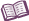 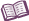 Vocabulary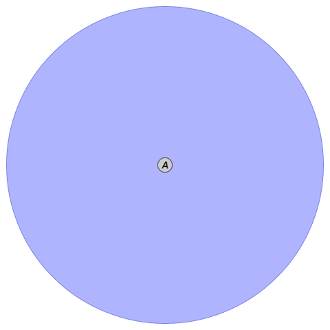 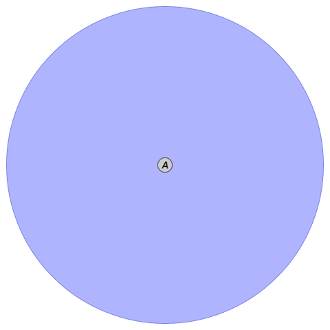 Arc – a part of a circle between two points on the circle.For example,  is an arc of the circle shown to the right.Central angle – an angle with a vertex at the center of a circle.For example, BAC is a central angle of the circle shown to the right.Chord – a segment whose endpoints lie on a circle.For example,  is a chord of the circle shown above.Circle – the set of all points that are the same distance from a given point.A circle is named by its center.For example, circle A is shown above.